A) EJECUCIÓN DEL PRESUPUESTO DE INGRESOSEJECUCIÓN DEL PRESUPUESTO DE INGRESOS: Refleja la proporción que sobre los ingresos presupuestarios previstos suponen los ingresos presupuestarios netos, esto es, los derechos reconocidos netosFÓRMULA: Derechos reconocidos netos/Previsiones definitivas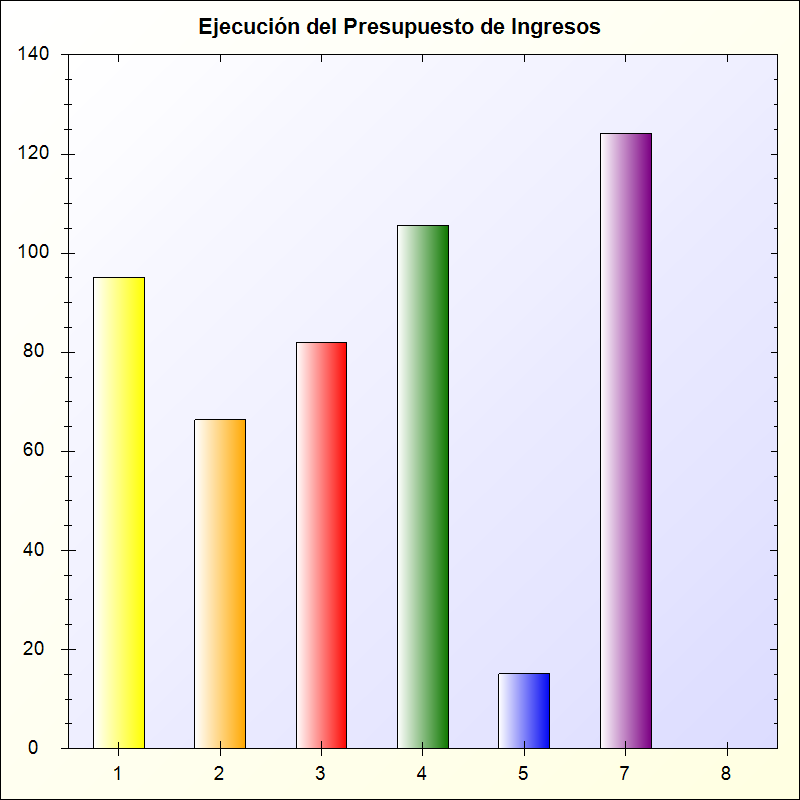 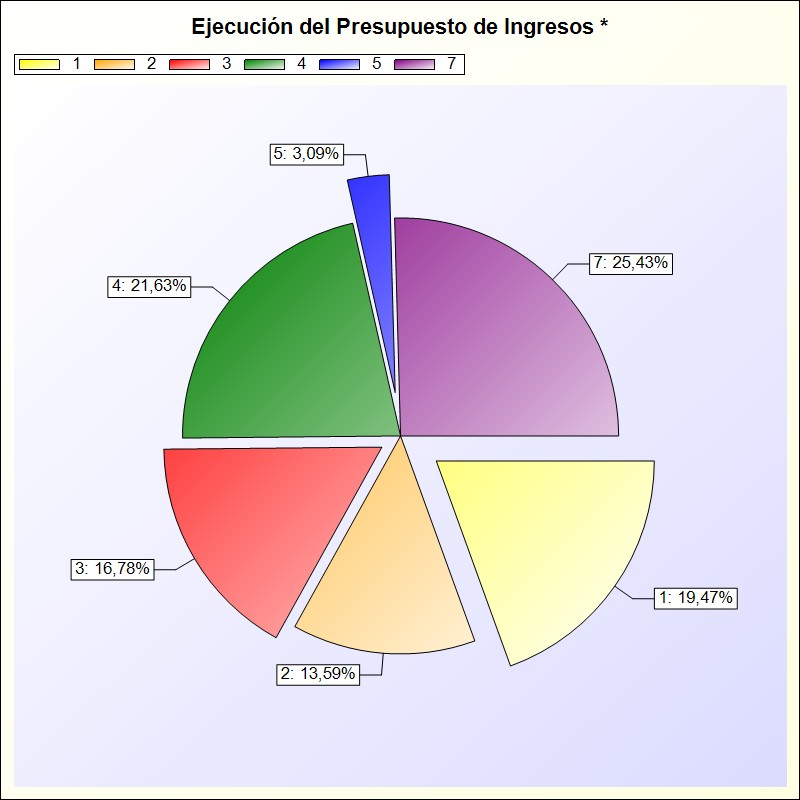 * -> Aporte relativo de cada detalle al valor total del indicadorCapítuloPrevisiones DefinitivasDerechos Rec. NetosPorcentaje1 - Impuestos directos10.528.068,3510.011.306,6095,09 %2 - Impuestos indirectos3.905.414,042.591.592,1766,36 %3 - Tasas, precios públicos y otros ingresos5.100.000,004.180.050,7781,96 %4 - Transferencias corrientes8.746.733,799.237.653,50105,61 %5 - Ingresos patrimoniales93.300,0014.084,2915,10 %7 - Transferencias de capital3.571.835,164.436.258,98124,20 %8 - Activos financieros11.949.787,270,000 %TOTAL43.895.138,6130.470.946,3169,42 %